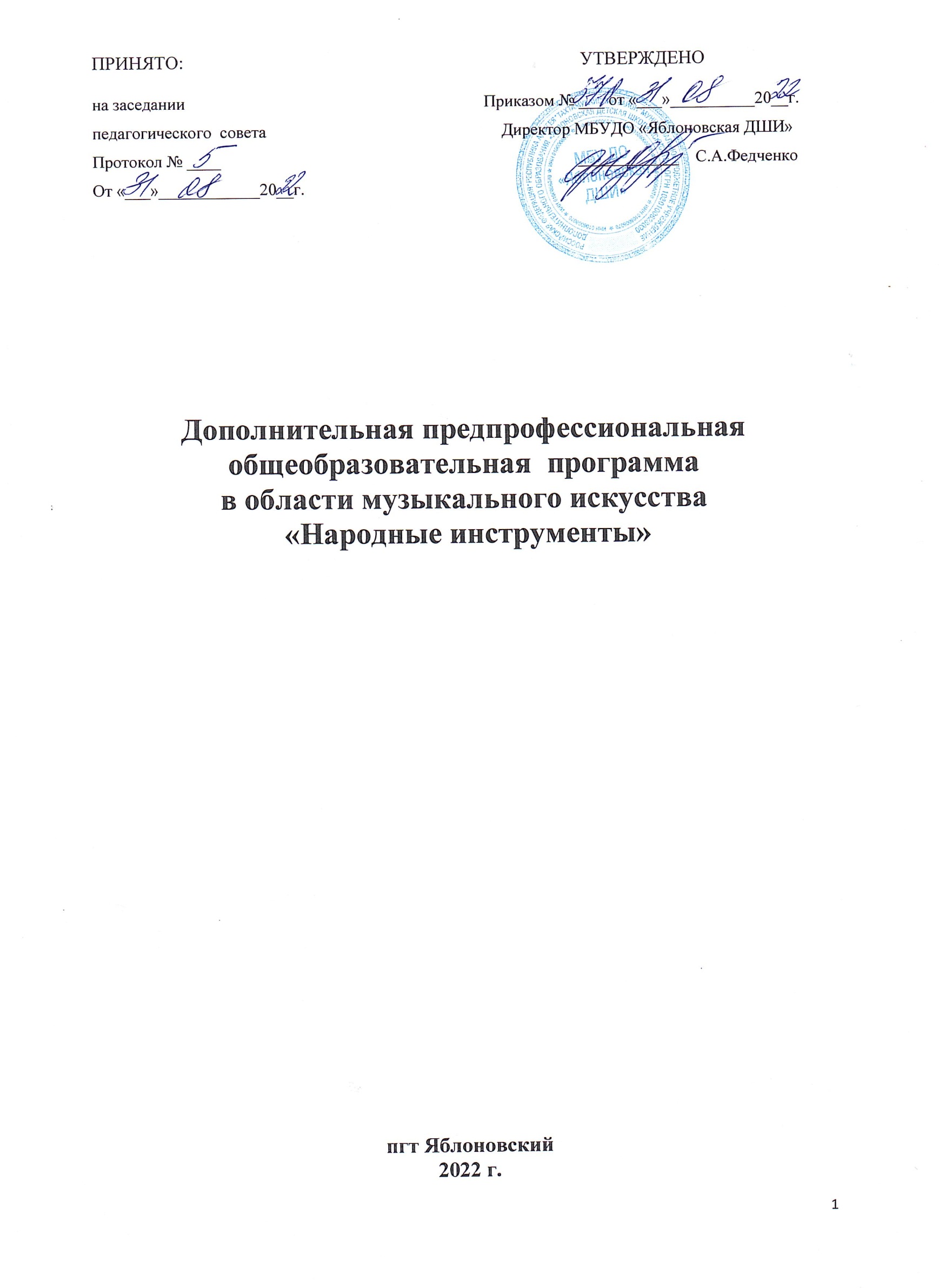 СодержаниеI. Пояснительная записка.II. Планируемые результаты освоения обучающимисяпрограммы  «Народные инструменты»III. Учебный план.IV. График образовательного процессаV. Программы учебных предметов.VI. Система и критерии оценок результатов освоения обучающимися программы «Народные инструменты».VII. Программа творческой, методической и культурно -  просветительской  деятельности.ПОЯСНИТЕЛЬНАЯ ЗАПИСКА.Дополнительная предпрофессиональная общеобразовательная программа в области музыкального искусства  «Народные инструменты» разработана в соответствии с Федеральными государственными требованиями к минимуму содержания, структуре и условиям реализации дополнительной предпрофессиональной общеобразовательной программы в области изобразительного искусства «Народные инструменты» и адаптирована к условиям образовательного процесса МБУДО «Яблоновская  детская школа искусств».Дополнительная предпрофессиональная общеобразовательная программа в области музыкального искусства  «Народные инструменты» реализуется муниципальным бюджетным учреждением дополнительного образования  «Яблоновская детская  школа искусств» на основании лицензии на право ведения образовательной деятельности.Программа направлена на:выявление одаренных детей в области музыкального искусства в раннем детском возрасте;создание условий для художественного образования, эстетического воспитания, духовно-нравственного развития детей;приобретение детьми знаний, умений и навыков игры на одном из народных инструментах (баяне, аккордеоне, балалайке, домре, гуслях, гитаре) и (или) инструментах народов России, позволяющих творчески исполнять музыкальные произведения в соответствии с необходимым уровнем музыкальной грамотности; приобретение детьми умений и навыков сольного, ансамблевого и (или) оркестрового исполнительства;приобретение детьми опыта творческой деятельности;овладение детьми духовными и культурными ценностями народов мира;приобщение детей к коллективному музицированию, исполнительским традициям оркестров народных и (или) национальных инструментов.Программа разработана с учетом:обеспечения преемственности программы «Народные инструменты» и основных профессиональных образовательных программ среднего профессионального и высшего профессионального образования в области музыкального искусства;сохранения единства образовательного пространства Российской Федерации в сфере культуры и искусства. Цель программы: целостное художественно-эстетическое развитие личности и формирование у одаренных детей комплекса знаний, умений и навыков, позволяющих в дальнейшем осваивать основные профессиональные образовательные программы в области музыкального искусства;Задачи:воспитание и развитие у обучающихся личностных качеств, позволяющих уважать и принимать духовные и культурные ценности разных народов;формирование у обучающихся эстетических взглядов, нравственных установок и потребности общения с духовными ценностями;формирование умения у обучающихся самостоятельно воспринимать и оценивать культурные ценности;воспитание детей в творческой атмосфере, обстановке доброжелательности, эмоционально-нравственной отзывчивости, а также профессиональной требовательности;   выработка у обучающихся личностных качеств, способствующих освоению в соответствии с программными требованиями учебной информации, приобретению навыков творческой деятельности, умению планировать свою домашнюю работу, осуществлению самостоятельного контроля за своей учебной деятельностью, умению давать объективную оценку своему труду, формированию навыков взаимодействия с преподавателями, концертмейстерами и обучающимися в образовательном процессе, уважительного отношения к иному мнению и художественно-эстетическим взглядам, пониманию причин успеха/неуспеха собственной учебной деятельности, определению наиболее эффективных способов достижения результата.Срок освоения программы «Народные инструменты» для детей, поступивших в ОУ в первый класс в возрасте с шести лет шести месяцев до девяти лет, составляет 8 лет. Срок освоения программы «Народные инструменты» для детей, поступивших в ОУ в первый класс в возрасте с десяти до двенадцати лет, составляет 5 лет. Срок освоения программы «Народные инструменты» для детей, не закончивших освоение образовательной программы основного общего образования или среднего (полного) общего образования и планирующих поступление в образовательные учреждения, реализующие основные профессиональные образовательные программы в области музыкального искусства, может быть увеличен на один год.Образовательное учреждение имеет право реализовывать программу «Народные инструменты» в сокращенные сроки, а также по индивидуальным учебным планам с учетом ФГТ. Форма обучения – очная.  ДШИ может  применять  и дистанционную форму обучения при реализации дополнительной предпрофессиональной общеобразовательной программы «Народные инструменты». При применении дистанционной формы обучения применяются современные информационные и коммуникационные технологии. Обучение в дистанционной форме предусмотрено на время карантина,  обстоятельств непреодолимой силы или отмены очных занятий по погодным условиям.При приеме на обучение по программе «Народные инструменты» школа проводит отбор детей с целью выявления их творческих способностей. Отбор детей проводится в форме творческих заданий, позволяющих определить наличие музыкальных способностей - слуха, ритма, памяти. Дополнительно поступающий может исполнить самостоятельно подготовленные музыкальные произведения на народном или национальном инструменте.Оценка качества реализации образовательной программы включает в себя текущий контроль успеваемости, промежуточную и итоговую аттестацию обучающихся.Содержание промежуточной аттестации и условия ее проведения разрабатываются ОУ самостоятельно на основании ФГТ. ОУ разрабатываются критерии оценок промежуточной аттестации и текущего контроля успеваемости обучающихся. Для аттестации обучающихся создаются фонды оценочных средств, включающие типовые задания, контрольные работы, тесты и методы контроля, позволяющие оценить приобретенные знания, умения и навыки. Фонды оценочных средств разрабатываются и утверждаются ОУ самостоятельно. Фонды оценочных средств призваны обеспечивать оценку качества приобретенных выпускниками знаний, умений, навыков и степень готовности выпускников к возможному продолжению профессионального образования в области музыкального искусства. По окончании полугодий учебного года, как правило, оценки выставляются по каждому изучаемому предмету. Оценки обучающимся могут выставляться и по окончании четверти.Требования к содержанию итоговой аттестации обучающихся определяются ОУ на основании ФГТ. Итоговая аттестация проводится в форме выпускных экзаменов:1) Специальность; 2) Сольфеджио; 3) Музыкальная литература (зарубежная, отечественная).По итогам выпускного экзамена выставляется оценка «отлично», «хорошо», «удовлетворительно», «неудовлетворительно». Временной интервал между выпускными экзаменами должен быть не менее трех календарных дней.При прохождении итоговой аттестации выпускник должен продемонстрировать знания, умения и навыки в соответствии с программными требованиями, в том числе:знание творческих биографий зарубежных и отечественных композиторов, музыкальных произведений, основных исторических периодов развития музыкального искусства во взаимосвязи с другими видами искусств;знание профессиональной терминологии, репертуара для народных или национальных инструментов, ансамблевого и оркестрового репертуара;достаточный технический уровень владения народным или национальным инструментом для воссоздания художественного образа и стиля исполняемых произведений разных форм и жанров; умение определять на слух, записывать, воспроизводить голосом   аккордовые, интервальные и мелодические построения;наличие кругозора в области музыкального искусства и культуры.Реализация программы «Народные инструменты» обеспечивается доступом каждого обучающегося к библиотечным фондам и фондам фонотеки, аудио- и видеозаписей, формируемым по полному перечню учебных предметов учебного плана. Во время самостоятельной работы обучающиеся могут быть обеспечены доступом к сети Интернет. Библиотечный фонд ОУ укомплектован печатными и/или электронными изданиями основной и дополнительной учебной и учебно-методической литературы по всем учебным предметам, а также изданиями музыкальных произведений, специальными хрестоматийными изданиями  в объеме, соответствующем требованиям программы «Народные инструменты». Основной учебной литературой по учебным предметам предметной области «Теория и история музыки» обеспечивается каждый обучающийся.Библиотечный фонд помимо учебной литературы включает официальные, справочно-библиографические издания в расчете 1–2 экземпляра на каждые 100 обучающихся.Реализация программы «Народные инструменты» обеспечивается педагогическими кадрами, имеющими среднее профессиональное или высшее профессиональное образование, соответствующее профилю преподаваемого учебного предмета.Учебный год для педагогических работников составляет 44 недели, из которых 32 - 33 недели - реализация аудиторных занятий, 2 - 3 недели - проведение консультаций и экзаменов, в остальное время деятельность педагогических работников должна быть направлена на методическую, творческую, культурно-просветительскую работу, а также освоение дополнительных профессиональных ОП.Непрерывность профессионального развития педагогических работников обеспечивается освоением дополнительных профессиональных ОП (курсы повышения квалификации), не реже чем один раз в три года в ОУ, имеющих лицензию на осуществление образовательной деятельности. Педагогические работники ОУ должны осуществлять творческую и методическую работу. ДШИ создает условия для взаимодействия с другими ОУ, реализующими ОП в области изобразительного искусства, в том числе и профессиональные, с целью обеспечения возможности восполнения недостающих кадровых ресурсов, ведения постоянной методической работы, получения консультаций по вопросам реализации программы «Народные инструменты», использования передовых педагогических технологий.Финансовые условия реализации программы «Народные инструменты», исполнение ФГТ обеспечивает ОУ. Материально-технические условия реализации программы «Народные инструменты» обеспечивают возможность достижения обучающимися результатов, установленных настоящими ФГТ.Материально-техническая база ОУ соответствует санитарным и противопожарным нормам, нормам охраны труда. ОУ соблюдает своевременные сроки текущего и капитального ремонта учебных помещений.Для реализации программы «Народные инструменты» минимально необходимый перечень учебных аудиторий, специализированных кабинетов и материально-технического обеспечения включает в себя:концертный зал с  пианино, пультами и звукотехническим оборудованием,библиотеку,учебные аудитории для групповых, мелкогрупповых и индивидуальных занятий.Учебные аудитории, предназначенные для реализации учебных предметов «Специальность» и «Фортепиано» оснащены пианино. Учебные аудитории для занятий по учебному предмету «Фортепиано» имеют площадь не менее 6 кв.м., для занятий по учебным предметам «Специальность» не менее 9 кв.м., «Ансамбль» - не менее 12 кв.м., при введении в вариативную часть ОП учебного предмета «Оркестровый класс» -  концертный зал.Учебные аудитории, предназначенные для реализации учебных предметов «Слушание музыки», «Сольфеджио», «Музыкальная литература (зарубежная, отечественная)» оснащены пианино, звукотехническим оборудованием, учебной мебелью (досками, столами, стульями, стеллажами, шкафами) и оформляются наглядными пособиями. В ОУ создаются условия для содержания, своевременного обслуживания и ремонта музыкальных инструментов. ПЛАНИРУЕМЫЕ РЕЗУЛЬТАТЫ ОСВОЕНИЯ ОБУЧАЮЩИМИСЯ ПРОГРАММЫ «НАРОДНЫЕ ИНСТРУМЕНТЫ»Результат освоения программы нацелен на целостное художественно-эстетическое развитие личности и приобретение ею в процессе освоения ОП музыкально-исполнительских и теоретических знаний, умений и навыков.Выпускник, прошедший обучение по данной программе должен обладать:общекультурными компетенциями;знаниями, умениями и навыками игры на одном из народных инструментов (баяне, аккордеоне, балалайке, домре, гитаре), позволяющих творчески исполнять музыкальные произведения в соответствии с необходимым уровнем музыкальной грамотности;культурой сольного и ансамблевого и (или) оркестрового исполнительства;опытом творческой деятельности;духовными и культурными ценностями народов мира;личностными качествами, позволяющими уважать и принимать духовные и культурные ценности разных народов;эстетическими взглядами, нравственными установками и потребностью общения с духовными ценностями;умением самостоятельно воспринимать и оценивать культурные ценности;комплексом знаний, умений и навыков, позволяющих в дальнейшем осваивать основные профессиональные образовательные программы в области музыкального искусства;личностными качествами, способствующими освоению в соответствии с программными требованиями учебной информации, умением планировать свою домашнюю работу, осуществлять самостоятельного контроля за своей учебной деятельностью, умением давать объективную оценку своему труду, навыками взаимодействия с преподавателями, концертмейстерами и обучающимися в образовательном процессе, уважительным отношением к иному мнению и художественно-эстетическим взглядам, пониманием причин успеха/неуспеха собственной учебной деятельности, умением определять наиболее эффективные способы достижения результата.Результатом освоения программы «Народные инструменты»  (срок обучения 8 и 5 лет) является приобретение обучающимися следующих знаний, умений и навыков в предметных областях. Предметная область  «Музыкальное исполнительство»:Учебный предмет «Специальность»:знания художественно-эстетических, технических особенностей, характерных для сольного, ансамблевого и (или) оркестрового исполнительства;знания музыкальной терминологии;умения грамотно исполнять музыкальные произведения соло, в ансамбле/оркестре на народном или национальном инструменте;умения самостоятельно разучивать музыкальные произведения  различных жанров и стилей на народном или национальном инструменте;умения самостоятельно преодолевать технические трудности при разучивании несложного музыкального произведения на народном инструменте;умения создавать  художественный образ при исполнении музыкального произведения на народном или национальном инструменте;навыков импровизации на народном или национальном инструменте, чтения с листа несложных музыкальных произведений на народном или национальном инструменте и на фортепиано;навыков подбора по слуху;первичных навыков в области теоретического анализа исполняемых произведений;навыков публичных выступлений (сольных, ансамблевых, оркестровых).Учебный предмет «Ансамбль»:наличие у обучающегося интереса к музыкальному искусству, самостоятельному музыкальному исполнительству, совместному музицированию в ансамбле с партнерами;сформированный комплекс исполнительских знаний, умений и навыков, позволяющий использовать многообразные возможности скрипки и других инструментов для достижения наиболее убедительной интерпретации авторского текста, самостоятельно накапливать ансамблевый репертуар из музыкальных произведений различных эпох, стилей, направлений, жанров и форм;знание ансамблевого репертуара;знание художественно-исполнительских возможностей скрипки;знание других инструментов (если ансамбль состоит из разных инструментов - струнных, духовых, народных), их особенностей и возможностей;знание профессиональной терминологии;наличие умений по чтению с листа музыкальных произведений;навыки по воспитанию совместного для партнеров чувства ритма;навыки по воспитанию слухового контроля при ансамблевом музицировании;наличие творческой инициативы, сформированных представлений о методике разучивания музыкальных произведений и приемах работы над исполнительскими трудностями;наличие навыков репетиционно-концертной работы в качестве ансамблиста.Учебный предмет «Хоровой класс»:наличие у обучающегося интереса к музыкальному искусству, хоровому исполнительству;знание начальных основ хорового искусства, вокально-хоровых особенностей хоровых партитур, художественно-исполнительских возможностей хорового коллектива;знание профессиональной терминологии;умение передавать авторский замысел музыкального произведения с помощью органического сочетания слова и музыки;навыки коллективного хорового исполнительского творчества, в том числе, отражающие взаимоотношения между солистом и хоровым коллективом; сформированные практические навыки исполнения авторских, народных хоровых и вокальных ансамблевых произведений отечественной и зарубежной музыки, в том числе хоровых произведений для детей; наличие практических навыков исполнения партий в составе вокального ансамбля и хорового коллектива;знание устройства и принципов работы голосового аппарата;обладание диапазоном в рамках принятой классификации;владение всеми видами вокально-хорового дыхания;умение грамотно произносить текст в исполняемых произведениях;слышание своего голоса в хоровой вертикали и понимание его функционального значения;знание метроритмических особенностей разножанровых музыкальных произведений;навыки чтения с листа.Учебный предмет «Фортепиано»:знание инструментальных и художественных особенностей и возможностей фортепиано;владение основными  приемами игры на инструменте – как двигательными,  так и приемами звукоизвлечения.знания музыкальной терминологии;умения технически грамотно исполнять произведения разной степени трудности на фортепиано;умения самостоятельного разбора и разучивания на фортепиано несложного музыкального произведения;умения использовать теоретические знания при игре на фортепиано;владеть приемами педализациинавыки (первоначальные) игры в фортепианном или смешанном инструментальном ансамбле;понимать и исполнять произведение  в соответствии  с художественной трактовкой  в целом и в соответствии  с приемами звукоизвлечения.Предметная область «Теория и история музыки»Учебный предмет «Сольфеджио»:сформированных вокально-интонационных навыков ладового чувства;навыков вокального исполнения музыкального текста, в том числе путем группового (ансамблевого) и индивидуального сольфеджирования, пения с листа; навыков анализа музыкального произведения;навыков восприятия музыкальных произведений различных стилей и жанров, созданных в разные исторические периоды;навыков записи музыкального текста по слуху;первичных навыков и умений по сочинению музыкального текста.формирование комплекса знаний, умений и навыков, направленного на развитие у обучающегося музыкального слуха и памяти, чувства метроритма, музыкального     восприятия     и     мышления,     художественного     вкуса, формирование  знаний  музыкальных  стилей,  владение  профессиональной музыкальной терминологией.Учебный предмет «Слушание музыки»знать основные сведения о русском и адыгском фольклоре;знать основные жанры  русской  и  народной музыки;знать народные  календарные праздники, обычаи, приметы;знать характеристики жанров народных песен;знать основные русские и  народные музыкальные инструменты;знать элементы  и особенности народного  костюма ;знать инструменты симфонического оркестра;знать жанры  маршевой и танцевальной музыки;знать фамилии композиторов  изучаемых произведений;анализировать форму музыкальных произведений;выражать свое отношение к музыкальному произведению.Учебный предмет «Музыкальная литература (зарубежная, от»знания музыкальной грамоты;знания основных этапов жизненного и творческого пути отечественных и зарубежных композиторов, а также созданных ими музыкальных произведений;первичные знания в области строения классических  музыкальных форм;умения использовать полученные теоретические знания при исполнительстве музыкальных произведений на инструменте;умения осмысливать музыкальные произведения, события путем изложения в письменной форме, в форме ведения бесед, дискуссий;навыков восприятия элементов музыкального языка.Результаты освоения программы «Народные инструменты» по учебным предметам вариативной части:Учебный предмет «Оркестр»:учащийся должен иметь сформированный комплекс духовно-нравственных, эстетических качеств,  высокохудожественный вкус, эстетическое отношение к действительности  и к искусству, систему искусствоведческих, эстетических и этических, музыкально-исторических знаний, музыкальных понятий; учащийся должен иметь широкий  репертуар,  уметь  самостоятельно грамотно анализировать  и разучивать произведения,  выразительно и технически  исполнять на инструменте произведения (в объеме репертуара детской школы искусств), читать с листа, подбирать по слуху мелодию и простой аккомпанемент, иметь навыки транспонирования и музицирования в  ансамбле.владение практическими  умениями и навыками коллективного музицирования (игра в ансамбле, умение аккомпанировать солисту);умение передавать единый замысел композитора, соблюдая ритмическое и темповое соответствие, взаимодействию с партнером;умение гибко реагировать на изменение фактуры, подхватывать партию партнера в непредвиденных случаях;умение непрерывно вести музыкальную линию;владение чувством понимая структурных закономерностей музыкального языка;развитое чувство слуха и ритма.Учебный предмет «Дополнительный инструмент»:владение первичных навыков игры на музыкальном инструменте;умение читать с листа;знание особенностей строения и звучания выбранного инструмента;умение исполнять произведения различной направленности;знание профессиональной терминологии;наличие умений по чтению с листа музыкальных произведений;навыки по воспитанию слухового контроля, умению управлять процессом  исполнения музыкального произведения;навыки по использованию музыкально-исполнительских средств выразительности, выполнению  анализа исполняемых произведений, владению различными видами техники исполнительства, использованию художественно оправданных технических приемов;наличие музыкальной памяти, развитого мелодического, ладогармонического, тембрового слуха;наличие навыков репетиционно-концертной работы в качестве солиста.Учебный предмет «АХК»:знания роли  и значения  адыгской художественной культуры на  духовно-нравственном развитии человека;знание   творческих   биографий   известных композиторов республики Адыгея;знание различных исторических периодов,  стилей, жанров и форм  адыгейской культурыумение в устной и письменной форме излагать свои мысли о
творчестве композиторов;умение определять на слух фрагменты того или иного
изученного музыкального произведения;навыки   по   восприятию   музыкального   произведения, умение выражать   его   понимание   и   свое   к   нему   отношение,   обнаруживать ассоциативные связи с другими видами искусств.УЧЕБНЫЙ ПЛАНПрограмма «Народные инструменты» включает  учебные планы в соответствии с 5- (6) и  8- (9)-летним сроками обучения.  Учебный  план  программы  "Народные инструменты»" состоит из двух частей:Обязательная частьВариативная частьОбязательная часть содержит  следующие  предметные области: музыкальное исполнительство;теория и история музыки.В учебный план включены разделы:- консультации; - аттестация.Предметные области  состоят из учебных предметов.Вариативная часть дает возможность расширения и (или) углубления подготовки обучающихся, определяемой содержанием обязательной части ОП, получения обучающимися дополнительных знаний, умений и навыков. Реализация программы «Народные инструменты» обеспечивается консультациями для обучающихся, которые проводятся с целью подготовки обучающихся к контрольным урокам, зачетам, экзаменам, творческим конкурсам и другим мероприятиям по усмотрению ОУ. Консультации могут проводиться рассредоточено или в счет резерва учебного времени.Резерв учебного времени устанавливается ОУ из расчета одной недели в учебном году. В случае, если консультации проводятся рассредоточено, резерв учебного времени используется на самостоятельную работу обучающихся и методическую работу преподавателей. Резерв учебного времени можно использовать и после окончания промежуточной аттестации (экзаменационной) с целью обеспечения самостоятельной работой обучающихся на период летних каникул.При реализации учебных предметов обязательной и вариативной частей предусматривается объем времени на самостоятельную работу обучающихся. Объем времени на самостоятельную работу обучающихся по каждому учебному предмету определяется с учетом сложившихся педагогических традиций и методической целесообразности. Объем максимальной учебной нагрузки обучающихся не должен превышать 26 часов в неделю. Аудиторная учебная нагрузка по всем учебным предметам учебного плана не должна превышать 14 часов в неделю (без учета времени, предусмотренного учебным планом на консультации, затрат времени на контрольные уроки, зачеты и экзамены, а также участия обучающихся в творческих и культурно-просветительских мероприятиях ОУ).УЧЕБНЫЙ   ПЛАНпо дополнительной предпрофессиональной общеобразовательной программев области музыкального искусства «Народные инструменты»Срок обучения – 5 летПримечание к учебному плану1. При реализации ОП устанавливаются следующие виды учебных занятий и численность обучающихся: групповые занятия – от 11 человек; мелкогрупповые занятия – от 4 до 10 человек (по ансамблевым дисциплинам – от 2-х человек); индивидуальные занятия.2. При реализации учебного предмета «Хоровой класс» могут одновременно заниматься обучающиеся по другим ОП в области музыкального искусства. Учебный предмет «Хоровой класс» может проводиться следующим образом: хор из обучающихся первого класса; хор из обучающихся 2–5 классов. В зависимости от количества обучающихся возможно перераспределение хоровых групп. При наличии аудиторного фонда с целью художественно-эстетического развития обучающихся рекомендуется реализовывать учебный предмет «Хоровой класс» на протяжении всего периода обучения. В случае отсутствия реализации данного учебного предмета после первого класса, часы, предусмотренные на консультации «Сводный хор», используются по усмотрению ДШИ на консультации по другим учебным предметам.3.Учебный предмет «Оркестровый класс» предполагает занятия народного оркестра (для обучающихся по классу гитары данные часы могут быть перераспределены на учебный предмет «Ансамбль»), а также, при наличии, национального оркестра. В случае необходимости учебные коллективы могут доукомплектовываться приглашенными артистами (в качестве концертмейстеров), но не более чем на 25% от необходимого состава учебного коллектива. В случае отсутствия реализации данного учебного предмета, часы, предусмотренные на консультации «Оркестр», используются по усмотрению ДШИ на консультации по другим учебным предметам.4. Объем самостоятельной работы обучающихся в неделю по учебным предметам обязательной и вариативной частей в среднем за весь период обучения определяется с учетом минимальных затрат на подготовку домашнего задания, параллельного освоения детьми программ начального и основного общего образования. По учебным предметам обязательной части объем самостоятельной работы обучающихся планируется следующим образом:«Специальность» – 1-3 классы – по 3 часа в неделю; 4–5 классы – по 4 часа в неделю; «Ансамбль» – 1 час в неделю; «Оркестровый класс» – 1 час в неделю; «Фортепиано» – 2 часа в неделю; «Хоровой класс» – 0,5 часа в неделю; «Сольфеджио» – 1 час в неделю; «Музыкальная литература (зарубежная, отечественная)» – 1 час в неделю; «Дополнительный инструмент» – 0,5 часа в неделю; «АХК» – 0,5 часа в неделю.	5. Промежуточная аттестация проводится в классах, в конце полугодий, определенных учебным планом в следующие сроки:   I полугодие -2-3 декада декабря.   II полугодие  - 2-3 декада мая.УЧЕБНЫЙ ПЛАНна дополнительный год обучения (6 класс)  по предпрофессиональной общеобразовательной программев области музыкального искусства«Народные инструменты»Примечание к учебному плану:1.Объем самостоятельной работы обучающихся в неделю по дисциплинам обязательной и вариативной частей в среднем за весь период обучения определяется с учетом минимальных затрат на подготовку домашнего задания, параллельного освоения детьми программы основного общего образования. По предметам обязательной части объем самостоятельной работы обучающихся планируется следующим образом:«Специальность» - 4 часа в неделю;«Ансамбль» - 1 час в неделю;«Сольфеджио» - 1 час в неделю;«Музыкальная литература (зарубежная, отечественная)» - 1 час в неделю.«Оркестровый класс» - 1 час в неделю;«Хоровой класс» - 0,5 часа в неделю; «Оркестровый класс» - 0,5 часа в неделю .УЧЕБНЫЙ ПЛАНпо дополнительной предпрофессиональной общеобразовательной программев области музыкального искусства «Народные инструменты»Срок обучения – 8 летПримечание к учебному плану1. При реализации ОП устанавливаются следующие виды учебных занятий и численность обучающихся: групповые занятия – от 15 человек; мелкогрупповые занятия – от 6 до 15 человек (по ансамблевым дисциплинам – от 2-х человек); индивидуальные занятия.2. При реализации учебного предмета «Хоровой класс» могут одновременно заниматься обучающиеся по другим ОП в области музыкального искусства. Учебный предмет «Хоровой класс» может проводиться следующим образом: хор из обучающихся первого класса; хор из обучающихся 2–4-го классов, хор из обучающихся 5–8 классов. В зависимости от количества обучающихся возможно перераспределение хоровых групп. При наличии аудиторного фонда с целью художественно-эстетического развития обучающихся рекомендуется реализовывать предмет «Хоровой класс» на протяжении всего периода обучения. В случае отсутствия реализации данного учебного предмета после третьего класса, часы, предусмотренные на консультации «Сводный хор», используются на усмотрение ДШИ для консультаций по другим учебным предметам.3. Учебный предмет «Оркестровый класс» предполагает занятия народного оркестра, а также, при наличии, оркестра национальных инструментов (для обучающихся по классу гитары данные часы могут быть отведены на предмет «Ансамбль»). В случае необходимости учебные коллективы могут доукомплектовываться приглашенными артистами (в качестве концертмейстеров), но не более чем на 25% от необходимого состава учебного коллектива. В случае отсутствия реализации данного учебного предмета, часы, предусмотренные на консультации «Оркестр», используются на усмотрение ДШИ для консультаций по другим учебным предметам.4. Объем самостоятельной работы обучающихся в неделю по учебным предметам обязательной и вариативной частей в среднем за весь период обучения определяется с учетом минимальных затрат на подготовку домашнего задания, параллельного освоения детьми программ начального и основного общего образования. По учебным предметам обязательной части, а также ряду учебных предметов вариативной части объем самостоятельной нагрузки обучающихся планируется следующим образом:«Специальность» – 1-3 классы – по 2 часа в неделю; 4-6 классы – по 3 часа в неделю; 7-8 классы  – по 4 часа в неделю; «Ансамбль» – 1 час в неделю; «Оркестровый класс» – 1 час в неделю; «Фортепиано» – 2 часа в неделю; «Хоровой класс» – 0,5 часа в неделю; «Сольфеджио» – 1 час в неделю; «Слушание музыки» – 0,5 часа в неделю; «Музыкальная литература (зарубежная, отечественная)» – 1 час в неделю;«Дополнительный инструмент» – 0,5 часа в неделю; «АХК» – 0,5 часа в неделю.	5. Промежуточная аттестация проводится в классах, в конце полугодий, определенных учебным планом в следующие сроки:    I полугодие -2-3 декада декабря.   II полугодие  - 2-3 декада мая.УЧЕБНЫЙ ПЛАНна дополнительный год обучения (9 класс)  по предпрофессиональной общеобразовательной программев области музыкального искусства«Народные инструменты»Примечание к учебному плану1.Объем самостоятельной работы обучающихся в неделю по дисциплинам обязательной и вариативной частей в среднем за весь период обучения определяется с учетом минимальных затрат на подготовку домашнего задания, параллельного освоения детьми программы основного общего образования. По предметам обязательной части, а также ряду предметов вариативной части объем самостоятельной нагрузки обучающихся планируется следующим образом:«Специальность» - 4 часа в неделю; «Ансамбль» - 1 час в неделю; «Сольфеджио» - 1 час в неделю; «Музыкальная литература (зарубежная, отечественная)» - 1 час в неделю; «Элементарная теория музыки»  - 1 час в неделю; «Оркестровый класс» - 1 час в неделю; «Хоровой класс» - 0,5 часа в неделю; Оркестровый класс - 0,5 часа в неделю .ГРАФИК ОБРАЗОВАТЕЛЬНОГО ПРОЦЕССАПри реализации программы «Народные инструменты» со сроком обучения 8 лет продолжительность учебного года с первого по седьмой классы составляет 39 недель, в восьмом классе – 40 недель. Продолжительность учебных занятий в первом классе составляет 32 недели, со второго по восьмой классы 33 недели. При реализации программы «Народные инструменты» с дополнительным годом обучения продолжительность учебного года в восьмом классе составляет 39 недель, в девятом классе – 40 недель, продолжительность учебных занятий в девятом классе составляет 33 недели.При реализации программы «Народные инструменты» со сроком обучения 5 лет продолжительность учебного года с первого по четвертый классы составляет 39 недель, в пятом классе – 40 недель. Продолжительность учебных занятий с первого по пятый классы составляет 33 недели. При реализации программы «Народные инструменты» с дополнительным годом обучения продолжительность учебного года в пятом классе составляет 39 недель, в шестом классе - 40 недель, продолжительность учебных занятий в шестом классе составляет 33 недели.В учебном году предусматриваются каникулы в объеме не менее 4 недель, в первом классе для обучающихся по ОП со сроком обучения 8 лет устанавливаются дополнительные недельные каникулы. Летние каникулы устанавливаются в объеме 13 недель, за исключением последнего года обучения. Осенние, зимние, весенние каникулы проводятся в сроки, установленные при реализации основных образовательных программ начального общего и основного общего образования.График образовательного процесса срок обучения 5 лет1-4 классыАудиторные занятия – 33 неделиПромежуточная аттестация – 1 неделяРезервное время – 1 неделя5 классАудиторные занятия – 33 неделиИтоговая аттестация – 2 неделяРезервное время – 1 неделяГрафик образовательного процесса срок обучения 6 лет1-5 классыАудиторные занятия – 33 неделиПромежуточная аттестация – 1 неделяРезервное время – 1 неделя6 классАудиторные занятия – 33 неделиИтоговая аттестация – 2 неделяРезервное время – 1 неделяГрафик образовательного процесса срок обучения 8 лет1 классАудиторные занятия – 32 неделиПромежуточная  аттестация – 1 неделяРезервное время – 1 неделя2-7 классыАудиторные занятия – 33 неделиПромежуточная  аттестация – 1 неделяРезервное время – 1 неделя8 классАудиторные занятия – 33 неделиИтоговая  аттестация – 2 недели Резервное время – 1 неделяГрафик образовательного процесса срок обучения 9 лет1 классАудиторные занятия – 32 неделиПромежуточная  аттестация – 1 неделяРезервное время – 1 неделя2-8 классыАудиторные занятия – 33 неделиПромежуточная  аттестация – 1 неделяРезервное время – 1 неделя9 класс Аудиторные занятия – 33 неделиИтоговая  аттестация – 2 неделиРезервное время – 1 неделяГрафик образовательного процесса (срок обучения 5 лет)График образовательного процесса (срок обучения 6 лет)График образовательного процесса (срок обучения 8 лет)График образовательного процесса (срок обучения 9 лет)ПРОГРАММЫ УЧЕБНЫХ ПРЕДМЕТОВ (перечень)Срок обучения 5 (6) летОбязательная частьПО.01. Музыкальное исполнительствоПО.01.УП.01 Специальность ПО.01.УП.02 АнсамбльПО.01.УП.03 ФортепианоПО.01.УП.04 Хоровой классПО.02.Теория и история музыкиПО.02.УП.01 СольфеджиоПО.02.УП.03 Музыкальная литература (зарубежная, отечественная)Вариативная частьВ.01.УП.01 Оркестровый классВ.02.УП.02 Дополнительный инструментВ.03.УП.03 АХКСрок обучения 8 (9) летОбязательная частьПО.01. Музыкальное исполнительствоПО.01.УП.01 Специальность ПО.01.УП.02 АнсамбльПО.01.УП.03 ФортепианоПО.01.УП.04 Хоровой классПО.02.Теория и история музыкиПО.02.УП.01 СольфеджиоПО.02.УП.02 Слушание музыки ПО.02.УП.03 Музыкальная литература (зарубежная, отечественная)Вариативная частьВ.01.УП.01 Оркестровый классВ.02.УП.02 Дополнительный инструментВ.03.УП.03 АХКСИСТЕМА И КРИТЕРИИ ОЦЕНОК ОСВОЕНИЯ ОБУЧАЮЩИМИСЯ ПРОГРАММЫ «НАРОДНЫЕ  ИНСТРУМЕНТЫ».Оценка качества реализации образовательной программы включает в себя текущий контроль успеваемости, промежуточную и итоговую аттестацию обучающихся.В качестве средств текущего контроля успеваемости ОУ могут использоваться контрольные работы, устные опросы, письменные работы, тестирование, академические концерты, прослушивания, технические зачеты. Текущий контроль успеваемости обучающихся проводится в счет аудиторного времени, предусмотренного на учебный предмет.Текущий контроль успеваемостиПятилетний срок обученияТребования к техническому зачёту ГитараДомраБаян, аккордеонТребования к прослушиванию выпускной программыВосьмилетний срок обученияТребования к техническому зачёту ГитараБаян, аккордеонТребования к прослушиванию выпускной программыПромежуточная аттестация проводится в форме контрольных уроков, зачетов и экзаменов. Контрольные уроки, зачёты и экзамены могут проходить в виде технических зачетов, академических концертов, исполнения концертных программ, письменных работ и устных опросов. Контрольные уроки и зачеты в рамках промежуточной аттестации проводятся на завершающих полугодие учебных занятиях в счет аудиторного времени, предусмотренного на учебный предмет. Экзамены проводятся за пределами аудиторных учебных занятий.	 Промежуточная аттестация проводится в классах, в конце полугодий, определенных учебным планом в следующие сроки:    I полугодие -2-3 декада декабря,   2 полугодие  - 3 декада мая.Промежуточная аттестация является основной формой контроля учебной работы обучающихся по дополнительным предпрофессиональным общеобразовательным программам в области искусств. Промежуточная аттестация оценивает результаты учебной деятельности обучающихся по окончании полугодий учебного года, при этом во втором полугодии – по каждому учебному предмету. По решению образовательного учреждения оценка результатов учебной деятельности обучающихся может осуществляться и по окончании четверти.Основными формами промежуточной аттестации являются: экзамен, зачет, контрольный урок. Контрольные уроки и зачеты в рамках промежуточной аттестации проводятся в конце учебных полугодий в счет аудиторного времени, предусмотренного на учебный предмет. Экзамены проводятся за пределами аудиторных учебных занятий, т.е. по окончании проведения учебных занятий в учебном году, в рамках промежуточной (экзаменационной) аттестации.По завершении изучения учебного предмета (полного его курса) аттестация обучающихся проводится в форме экзамена в рамках промежуточной (экзаменационной) аттестации или зачета в рамках промежуточной аттестации с обязательным выставлением оценки, которая заносится в свидетельство об освоении ДПОП.Промежуточная аттестация обеспечивает оперативное управление учебной деятельностью обучающегося, ее корректировку и проводится с целью определения:- качества реализации образовательного процесса; - качества теоретической и практической подготовки по учебному предмету;- уровня умений и навыков, сформированных у обучающегося на определенном этапе обучения.При проведении зачета качество подготовки обучающегося фиксируется в зачетных ведомостях словом «зачет». При проведении дифференцированного зачета и контрольной работы качество подготовки обучающегося оценивается по пятибалльной шкале: 5 (отлично), 4 (хорошо), 3 (удовлетворительно), 2 (неудовлетворительно).Экзамены проводятся в период промежуточной (экзаменационной) аттестации, время проведения которой устанавливается графиком учебного процесса. На каждую промежуточную (экзаменационную) аттестацию составляется утверждаемое руководителем образовательного учреждения расписание экзаменов, которое доводится до сведения обучающихся и педагогических работников не менее чем за две недели до начала проведения промежуточной (экзаменационной) аттестации. График и требования к промежуточной аттестации обучающихся 5-летний срок обученияПО.01.УП.01 СпециальностьПО.01.УП.02 Ансамбль   ПО.01.УП.03 ФортепианоПО.01.УП.04 Хоровой класс   ПО.02.УП.01 СольфеджиоПО.02.УП.03 Музыкальная литератураВ.01. Оркестровый класс   В.02. Дополнительный инструмент   В.03. АХКГрафик и требования к промежуточной аттестации обучающихся 8-летний срок обучения ПО.01.УП.01 СпециальностьПО.01.УП.02 Ансамбль   ПО.01.УП.03 ФортепианоПО.01.УП.04 Хоровой класс   ПО.02.УП.01 СольфеджиоПО.02.УП.02 Слушание музыкиПО.02.УП.03 Музыкальная литератураВ.01. Оркестровый класс   В.02. Дополнительный инструмент   В.03. АХКВ.04.АнсамбльИтоговая аттестация учащихся дополнительной предпрофессиональной общеобразовательной программы в области музыкального  искусства «Народные инструменты» представляет собой форму контроля (оценки) освоения выпускниками дополнительных предпрофессиональных общеобразовательных программ в области искусств в соответствии с федеральными государственными требованиями, установленными к минимуму содержания, структуре и условиям реализации указанных образовательных программ, а также срокам их реализации. Экзаменационные материалы и/или репертуарный перечень составляются на основе программы учебного предмета и охватывают ее наиболее актуальные разделы, темы, или те или иные требования к уровню навыков и умений обучающегося. Экзаменационные материалы и/или репертуарный перечень должны полно отражать объем проверяемых теоретических знаний, практических умений и навыков. Содержание экзаменационных материалов и/или репертуарные перечни разрабатываются преподавателем соответствующего учебного предмета, обсуждаются на заседаниях отделов (отделений) и/или методического совета и утверждаются заместителем директора по учебной работе не позднее, чем за месяц до начала проведения промежуточной (экзаменационной) аттестации.При проведении экзамена по теоретическим или историческим учебным предметам могут быть применены вопросы, практические задания, тестовые здания.В начале соответствующего учебного полугодия обучающимся сообщается вид проведения экзамена по учебному предмету (академический концерт, исполнение концертных программ, письменная работа, устный опрос).Основные условия подготовки к экзамену:а) образовательное учреждение определяет перечень учебно-методических материалов, нотных изданий, наглядных пособий, материалов справочного характера и др., которые рекомендованы методическим советом образовательного учреждения к использованию на экзамене;б) к началу экзамена должны быть подготовлены те или иные документы:репертуарные перечни;экзаменационные билеты;практические задания;наглядные пособия, материалы справочного характера, рекомендованные к использованию на экзамене методическим советом;экзаменационная ведомость.Экзамен принимается двумя-тремя преподавателями соответствующего отделения,  в том числе преподавателем, который вел учебный предмет. На выполнение задания по билету обучающимся отводится заранее запланированный объем времени (по теоретическим и историческим учебным предметам – не более одного академического часа). Оценка, полученная на экзамене, заносится в экзаменационную ведомость (в том числе и неудовлетворительная). График и требования к итоговой аттестации пятилетний срок обученияГитараБаян, аккордеонВосьмилетний срок обученияБаян, аккордеонГитараКритерии оценки:Музыкальное исполнительствоОценка «5» («отлично»):артистичное поведение на сцене;увлечённость исполнением;художественное исполнение средств музыкальной выразительности в соответствии с содержанием музыкального произведения;слуховой контроль собственного исполнения; корректировка игры при необходимой ситуации; свободное владение специфическими технологическими видами исполнения;убедительное понимание чувства формы; выразительность интонирования; единство темпа;ясность ритмической пульсации;яркое динамическое разнообразие.Оценка «4» («хорошо»):незначительная нестабильность психологического поведения на сцене;грамотное понимание формообразования произведения, музыкального языка, средств музыкальной выразительности;недостаточный слуховой контроль собственного исполнения;  стабильность воспроизведения нотного текста;выразительность интонирования;попытка передачи динамического разнообразия; единство темпа.Оценка «3» («удовлетворительно»):неустойчивое психологическое состояние на сцене;формальное прочтение авторского нотного текста без образного осмысления музыки;слабый слуховой контроль собственного исполнения;ограниченное понимание динамических, аппликатурных, технологических задач;темпо-ритмическая неорганизованность;слабое реагирование на изменения фактуры, артикуляционных штрихов;однообразие и монотонность звучания.Оценка «2» («неудовлетворительно»):частые «срывы» и остановки при исполнении;отсутствие слухового контроля собственного исполнения;ошибки в воспроизведении нотного текста;низкое качество звукоизвлечения и звуковедения; отсутствие выразительного интонирования;метро-ритмическая неустойчивость.СольфеджиоОценка «5» («отлично»):а) вокально-интонационные навыки:чистота интонации;ритмическая точность;синтаксическая осмысленность фразировки;выразительность исполнения;владение навыками пения с листа;б) ритмические навыки:владение навыками вычленения, осмысления и исполнения метроритмических соотношений в изучаемых произведениях;в) слуховой анализ и  музыкальный диктант: владение навыками осмысленного слухового восприятия законченных музыкальных построений и отдельных элементов музыкальной речи;владение навыками записи прослушанных ритмических и мелодических построений  и отдельных элементов музыкальной речи;г) творческие навыки:умение самостоятельно применять полученные знания и умения в творческой деятельности;д) теоретические знания по музыкальной грамоте и элементарной теории музыки в соответствии с программными требованиями.Оценка «4» («хорошо»):а) вокально-интонационные навыки:недостаточно чистая интонация;недостаточная ритмическая точность;синтаксическая осмысленность фразировки;выразительность исполнения;недостаточное владение навыками пения с листа;б) ритмические навыки:владение навыками вычленения, осмысления и исполнения метроритмических соотношений в изучаемых произведениях;в) слуховой анализ и  музыкальный диктант: владение навыками осмысленного слухового восприятия законченных музыкальных построений и отдельных элементов музыкальной речи;недостаточное владение навыками записи прослушанных ритмических и мелодических построений  и отдельных элементов музыкальной речи;г) творческие навыки:умение самостоятельно применять полученные знания и умения в творческой деятельности;д) теоретические знания по музыкальной грамоте и элементарной теории музыки в соответствии с программными требованиями.Оценка «3» («удовлетворительно»):а) вокально-интонационные навыки:неточная  интонация;недостаточная ритмическая точность;синтаксическая осмысленность фразировки;недостаточная выразительность исполнения;слабое владение навыками пения с листа;б) ритмические навыки:слабое владение навыками вычленения, осмысления и исполнения метроритмических соотношений в изучаемых произведениях;в) слуховой анализ и  музыкальный диктант: слабое владение навыками осмысленного слухового восприятия законченных музыкальных построений и отдельных элементов музыкальной речи;слабое владение навыками записи прослушанных ритмических и мелодических построений  и отдельных элементов музыкальной речи;г) творческие навыки:неумение самостоятельно применять полученные знания и умения в творческой деятельности;д) теоретические знания по музыкальной грамоте и элементарной теории музыки в соответствии с программными требованиями.Оценка «2» («неудовлетворительно»):а) вокально-интонационные навыки:неточная  интонация;ритмическая неточность;отсутствие синтаксической осмысленности фразировки;не выразительное исполнение;не владение навыками пения с листа;б) ритмические навыки:невладение навыками вычленения, осмысления и исполнения метроритмических соотношений в изучаемых произведениях;в) слуховой анализ и  музыкальный диктант: невладение навыками осмысленного слухового восприятия законченных музыкальных построений и отдельных элементов музыкальной речи;невладение навыками записи прослушанных ритмических и мелодических построений  и отдельных элементов музыкальной речи;г) творческие навыки:неумение самостоятельно применять полученные знания и умения в творческой деятельности;д) несоответствие уровня теоретических знаний по музыкальной грамоте и элементарной теории музыки  программным требованиям.Музыкальная литература (зарубежная, отечественная), слушание музыкиОценка «5» («отлично»):знание музыкального, исторического и теоретического материала на уровне требований программы;владение музыкальной терминологией;умение охарактеризовать содержание и выразительные средства музыки.Оценка «4» («хорошо»):знание музыкального, исторического и теоретического материала на уровне требований программы;владение музыкальной терминологией;недостаточное умение охарактеризовать содержание и выразительные средства музыки.Оценка «3» («удовлетворительно»):неполные знания музыкального, исторического и теоретического материала;неуверенное владение музыкальной терминологией;слабое умение охарактеризовать содержание и выразительные средства музыки.Оценка «2» («неудовлетворительно»):незнание музыкального, исторического и теоретического материала на уровне требований программы;невладение музыкальной терминологией;неумение охарактеризовать содержание и выразительные средства музыки.VII . ПРОГРАММА ТВОРЧЕСКОЙ, МЕТОДИЧЕСКОЙ И КУЛЬТУРНО-ПРОСВЕТИТЕЛЬСКОЙ ДЕЯТЕЛЬНОСТИЦелями творческой и культурно-просветительской деятельности ДШИ является развитие творческих способностей обучающихся, приобщение их к лучшим достижениям отечественного и зарубежного искусства, пропаганда ценностей мировой культуры среди различных слоёв населения, приобщение их к духовным ценностям. Творческая деятельностьПрофессиональная направленность образования в ДШИ предполагает организацию творческой деятельности путём проведение конкурсов, фестивалей, мастер-классов, олимпиад, концертов, творческих вечеров, театрализованных представлений, создание творческих коллективов. Учащиеся имеют возможность принимать участие во всех тематических мероприятиях, проводимых в ДШИ. Просветительская деятельностьПросветительская деятельность является важнейшим механизмом формироваия  общей культуры учащихся, духовно-нравственных и  ценностных основ их мировоззрения. В рамках осуществления просветительской деятельности учащиеся выступают как в качестве зрителей и слушателей, получающих в процессе обучения новые знания, так и в качестве носителей культурных традиций и просветительских  идей, путем участия в различных просветительских мероприятиях.Методическая деятельностьМетодическая деятельность учреждения направлена на всестороннее развитие творческого потенциала педагога, и, в конечном итоге, на повышение качества и эффективности учебно-воспитательного процесса, на рост уровня образованности, воспитанности и развитости обучающихся. Для реализации программы используются достижения педагогической науки, передовой педагогический опыт и анализ происходящих педагогических процессов. Методическая программа ДШИ направлена на непрерывность профессионального развития педагогических работников. Преподаватели раз в три года проходят обучение на курсах повышения квалификации.	Ожидаемый результат повышения квалификации — профессиональная готовность работников образования к реализации ФГТ:обеспечение оптимального вхождения работников образования в систему ценностей современного образования;освоение новой системы требований к структуре основной образовательной программы, результатам её освоения и условиям реализации, а также системы оценки итогов образовательной деятельности обучающихся;овладение учебно-методическими и информационно- методическими ресурсами, необходимыми для успешного решения задач ФГТ.Педагогические работники ДШИ осуществляют творческую и методическую работу: разрабатывают учебные программы по преподаваемым ими предметам в рамках образовательной программы в области соответствующей области искусств, а также учебно-методическое обеспечение; используют  в образовательном процессе образовательные технологии, основанные на лучших достижениях отечественного образования в области искусств, а также современном уровне его развития.	С целью организации методической работы, преподаватели ДШИ принимают участие  следующих мероприятиях: Республиканские семинары, посвящённые содержанию и ключевым особенностям ФГТ.Республиканские семинары по основным проблемам различных специализаций ДШИ республики.Республиканские методические конференции преподавателей.Участие педагогов в разработке разделов и компонентов основной образовательной программы образовательного учреждения.Онлайн-семинары, онлайн-конференции, онлайн-форумы, вебинарыУчастие педагогов в проведении мастер-классов, круглых столов, стажёрских площадок, «открытых» уроков, внеурочных занятий и мероприятий по отдельным направлениям введения и реализации ФГОС.	Подведение итогов и обсуждение результатов мероприятий могут осуществляться в разных формах: совещания при директоре, заседания педагогического и методического советов, решения педагогического совета, презентации, приказы, инструкции, рекомендации, резолюции и т. д.Совершенствование профессионального роста преподавателей  достигается за счет непрерывного и систематического повышения их профессионального уровня, которое представляет собой:• оказание практической помощи педагогам в вопросах совершенствования теоретических знаний и повышения педагогического мастерства;• изучение, обобщение и внедрение в практику передового педагогического опыта, прежде всего связанного со способами взаимодействия с учащимися, овладением новым содержанием образования, новыми формами, методами и приемами обучения и воспитания детей.Культурно-просветительская деятельность.МБУДО «Яблоновская детская школа искусств»  предоставляет возможность каждому учащемуся возможность демонстрировать свои творческие возможности. Ученики могут испытать себя и раскрыть новые стороны своего таланта, демонстрируя на публике свои способности и навыки. Культурно – просветительная  работа направлена на выявление и раскрытие творческого потенциала личности каждого ребенка, развитие интеллектуальной инициативы детей в ходе реализации программы на развитие творческой деятельности педагога. Для решения этих задач  в учебный план школы ежегодно включаются такие мероприятия, как выставки, детские праздники, игры, музыкальные гостиные, фестивали, отчетные концерты отделений и  классов, а так же концерты учащихся, преподавателей и детских творческих коллективов. Все это способствует созданию комфортной обстановки для каждого участника образовательного процесса. Культурно-просветительская программа включает в себя:- посещение обучающимися учреждений и организаций культуры (филармонии, выставочных залов, концертных залов, музеев и др.).- организация творческой деятельности  учеников путем проведения творческих мероприятий (конкурсов, фестивалей, мастер-классов, олимпиад, творческих вечеров, онлайн-мероприятий,  театрализованных представлений и др.);- организация творческой и культурно-просветительской деятельности совместно с другими детскими школами искусств, а так же с образовательными учреждениями среднего профессионального и высшего профессионального образования, реализующими основные профессиональные образовательные программы в области музыкального искусства;- использование в образовательном процессе образовательных технологий, основанных на лучших достижениях отечественного образования в сфере культуры и искусства, а также современного развития художественного искусства и образования.Личностно-ориентированное, дифференцированное обучение в школе дает возможность максимально развить индивидуальные способности ребенка, адаптировать обучение к особенностям разных детей, обеспечить каждому ученику собственную траекторию творческого роста.Мероприятия Программы дают возможность реализации творческого потенциала детей. Особо значимой представляется деятельность по организации внутришкольных  мероприятий: конкурсов, выставок, оформительской деятельности, а также участие в  социально значимых акциях и мероприятиях с использованием мультимедийных презентаций, театрализованных спектаклей, проектов. Такая форма работы позволит консолидировать усилия обучающихся, позволит полнее раскрыть творческий потенциал, усилить мотивацию обучения.Индекспредметных областей, разделов и учебных предметовИндекспредметных областей, разделов и учебных предметовНаименование частей, предметных областей, разделов и учебных предметовМаксимальная учебная нагрузкаСамост. работаАудиторные занятия(в часах)Аудиторные занятия(в часах)Аудиторные занятия(в часах)Промежуточная аттестация(по учебным полугодиям)Промежуточная аттестация(по учебным полугодиям)Промежуточная аттестация(по учебным полугодиям)Распределение по годам обученияРаспределение по годам обученияРаспределение по годам обученияРаспределение по годам обученияРаспределение по годам обученияРаспределение по годам обученияРаспределение по годам обученияРаспределение по годам обученияИндекспредметных областей, разделов и учебных предметовИндекспредметных областей, разделов и учебных предметовНаименование частей, предметных областей, разделов и учебных предметов Трудоемкость в часах Трудоемкость в часахГрупповые занятияМелкогрупповые занятияИндивидуальные занятияконтрольные уроки Зачеты,Экзамены 1-й класс 2-й  класс 2-й  класс3-й класс3-й класс 4-й класс 4-й класс5-й класс1123456789101112121313141415Структура и объем ОП2491-31181303,5-1534,51187,5 – 1583,51187,5 – 1583,51187,5 – 1583,5Количество недель аудиторных занятийКоличество недель аудиторных занятийКоличество недель аудиторных занятийКоличество недель аудиторных занятийКоличество недель аудиторных занятийКоличество недель аудиторных занятийКоличество недель аудиторных занятийКоличество недель аудиторных занятийСтруктура и объем ОП2491-31181303,5-1534,51187,5 – 1583,51187,5 – 1583,51187,5 – 1583,53333333333333333Обязательная часть24911303,51187,51187,51187,5Недельная нагрузка в часахНедельная нагрузка в часахНедельная нагрузка в часахНедельная нагрузка в часахНедельная нагрузка в часахНедельная нагрузка в часахНедельная нагрузка в часахНедельная нагрузка в часахПО.01.ПО.01.Музыкальное исполнительство1584973,5610,5610,5610,5ПО.01.УП.01ПО.01.УП.01Специальность 92456136313,5,72,4,6,822222,52,52,5ПО.01.УП.02ПО.01.УП.02Ансамбль2641321324,6,811111ПО.01.УП.03ПО.01.УП.03Фортепиано346,526482,54,6,8101ПО.01.УП.04ПО.01.УП.04Хоровой класс49,516,53321ПО.02.ПО.02.Теория и история музыки759330429429429ПО.02.УП.01ПО.02.УП.01Сольфеджио412,5165247,52,4,8,961,51,51,51,51,51,51,51,5ПО.02.УП.02ПО.02.УП.02Музыкальная литература (зарубежная, отечественная)346,5165181,57,9811111111,5Аудиторная нагрузка по двум предметным областям:Аудиторная нагрузка по двум предметным областям:Аудиторная нагрузка по двум предметным областям:1039,51039,51039,55,566666,56,57,5Самостоятельная работаСамостоятельная работаСамостоятельная работа1303,55,58888999Максимальная нагрузка по двум предметным областям:Максимальная нагрузка по двум предметным областям:Максимальная нагрузка по двум предметным областям:23431303,51039,51039,51039,5111414141415,515,516,5Количество контрольных уроков, зачетов, экзаменов по двум предметным областям:Количество контрольных уроков, зачетов, экзаменов по двум предметным областям:Количество контрольных уроков, зачетов, экзаменов по двум предметным областям:1356В.00.Вариативная частьВариативная часть62723139639639610В.01.УП.01Оркестровый классОркестровый класс3961322644,6,8,102В.02. УП.02Дополнительный инструментДополнительный инструмент13266664,6,8,10-0,50,50,50,50,50,50,5В.03. УП.03АХКАХК9933666,8---1111-Всего аудиторная нагрузка с учетом вариативной части:Всего аудиторная нагрузка с учетом вариативной части:Всего аудиторная нагрузка с учетом вариативной части:1435,51435,51435,55,58,58,59,59,5101010Самостоятельная работаСамостоятельная работаСамостоятельная работа231-1,51,522221,5Всего максимальная нагрузка с учетом вариативной части:Всего максимальная нагрузка с учетом вариативной части:Всего максимальная нагрузка с учетом вариативной части:29701534,51435,51435,51435,511181819,519,5212120,5Всего количество контрольных уроков, зачетов, экзаменов:Всего количество контрольных уроков, зачетов, экзаменов:Всего количество контрольных уроков, зачетов, экзаменов:2356К.03.00.К.03.00.Консультации148-148148148Годовая нагрузка в часах Годовая нагрузка в часах Годовая нагрузка в часах Годовая нагрузка в часах Годовая нагрузка в часах Годовая нагрузка в часах Годовая нагрузка в часах Годовая нагрузка в часах К.03.01.К.03.01.Специальность4088888888К.03.02.К.03.02.Сольфеджио1622244444К.03.03К.03.03Музыкальная литература (зарубежная, отечественная) 10222244К.03.04.К.03.04.Ансамбль62222К.03.05.К.03.05.Сводный хор4088888888К.03.06.К.03.06.Оркестр361212121212А.04.00.А.04.00.АттестацияГодовой объем в неделяхГодовой объем в неделяхГодовой объем в неделяхГодовой объем в неделяхГодовой объем в неделяхГодовой объем в неделяхГодовой объем в неделяхГодовой объем в неделяхГодовой объем в неделяхГодовой объем в неделяхГодовой объем в неделяхГодовой объем в неделяхГодовой объем в неделяхГодовой объем в неделяхГодовой объем в неделяхГодовой объем в неделяхПА.04.01.ПА.04.01.Промежуточная (экзаменационная)4111111--ИА.04.02.ИА.04.02.Итоговая аттестация22 2 ИА.04.02.01.ИА.04.02.01.Специальность1ИА.04.02.02.ИА.04.02.02.Сольфеджио0,5ИА.04.02.03.ИА.04.02.03.Музыкальная литература (зарубежная, отечественная)0,5Резерв учебного времениРезерв учебного времениРезерв учебного времени511111111Индекс предметных областей, разделов и предметовНаименование частей, предметных областей, предметов и разделовМаксималь-ная учебная нагрузкаСамосто-ятельная работаАудиторные занятия(в часах)Аудиторные занятия(в часах)Аудиторные занятия(в часах)Промежуточная аттестация(по полугодиям)Промежуточная аттестация(по полугодиям)Промежуточная аттестация(по полугодиям)Распределение по полугодиямРаспределение по полугодиямРаспределение по полугодиямИндекс предметных областей, разделов и предметовНаименование частей, предметных областей, предметов и разделовТрудоемкость в часахТрудоемкость в часахГрупповые занятияМелкогрупповые занятияИндивидуальные занятияКонтрольныеуроки по полугодиямЗачетыЭкзамены по  полугодиям1-е полугодие2-е полугодие2-е полугодие12345678910111212Структура и объем ОП615,5-698297-313,5318,5-384,5318,5-384,5318,5-384,5Количество недель аудиторных занятийКоличество недель аудиторных занятийКоличество недель аудиторных занятийСтруктура и объем ОП615,5-698297-313,5318,5-384,5318,5-384,5318,5-384,5161717Обязательная часть615,5297318,5318,5318,5Недельная нагрузка в часахНедельная нагрузка в часахНедельная нагрузка в часахПО.МИ.01.00.Музыкальное исполнительство346,5198-6682,5ПО.МИ.01.01.Специальность214,513282,5112,52,52,5ПО.МИ.01.02.Ансамбль13266661222ПО.ТИМ.02.00.Теория и история музыки23199-132-ПО.ТИМ.02.01.Сольфеджио82,53349,5111,51,51,5ПО.ТИМ.02.02.Музыкальная литература (зарубежная, отечественная)82,53349,5111,51,51,5ПО.ТИМ.02.03.Элементарная теория музыки6633331112111Аудиторная нагрузка по двум предметным областям:Аудиторная нагрузка по двум предметным областям:280,5280,5280,58,58,5Самостоятельная работаСамостоятельная работа29799Максимальная нагрузка по двум предметным областям:Максимальная нагрузка по двум предметным областям:577,5297280,5280,5280,517,517,517,5Количество контрольных уроков, зачетов, экзаменовКоличество контрольных уроков, зачетов, экзаменов51-В.00.Вариативная часть82,516,5666666В.01.Оркестровый класс82,516,5661222Всего аудиторная нагрузка с учетом вариативной части:Всего аудиторная нагрузка с учетом вариативной части:346,5346,5346,510,510,510,5Самостоятельная работаСамостоятельная работа16,50,50,50,5Всего максимальная нагрузка с учетом вариативной части:Всего максимальная нагрузка с учетом вариативной части:660313,5346,5346,5346,5202020Всего количество контрольных уроков, зачетов, экзаменов:Всего количество контрольных уроков, зачетов, экзаменов:6-К.03.00.Консультации38-383838Годовая нагрузка в часах Годовая нагрузка в часах Годовая нагрузка в часах К.03.01.Специальность8888К.03.02.Сольфеджио4444К.03.03.Музыкальная литература (зарубежная,отечественная) 4444К.03.04.Ансамбль2222К.03.05.Сводный хор8888К.03.06.Оркестр12121212А.04.00.АттестацияГодовой объем в неделяхГодовой объем в неделяхГодовой объем в неделяхГодовой объем в неделяхГодовой объем в неделяхГодовой объем в неделяхГодовой объем в неделяхГодовой объем в неделяхГодовой объем в неделяхГодовой объем в неделяхГодовой объем в неделяхПА.04.01.Промежуточная (экзамены)-ИА.04.02.Итоговая аттестация2  2 ИА.04.02.01.Специальность1 ИА.04.02.02.Сольфеджио0,5ИА.04.02.03.Музыкальная литература (зарубежная, отечественная)0,5Резерв учебного времениРезерв учебного времени1Индекспредметных областей, разделов и учебных предметовНаименование частей, предметных областей, разделов и учебных предметовМаксимальная учебная нагрузкаСамост. РаботаСамост. РаботаАудиторные занятия(в часах)Аудиторные занятия(в часах)Аудиторные занятия(в часах)Аудиторные занятия(в часах)Промежуточная аттестация(по учебным полугодиям)Промежуточная аттестация(по учебным полугодиям)Промежуточная аттестация(по учебным полугодиям)Распределение по годам обученияРаспределение по годам обученияРаспределение по годам обученияРаспределение по годам обученияРаспределение по годам обученияРаспределение по годам обученияРаспределение по годам обученияРаспределение по годам обученияРаспределение по годам обученияРаспределение по годам обученияРаспределение по годам обученияРаспределение по годам обученияРаспределение по годам обученияРаспределение по годам обученияРаспределение по годам обученияИндекспредметных областей, разделов и учебных предметовНаименование частей, предметных областей, разделов и учебных предметовТрудоемкость в часахТрудоемкость в часахТрудоемкость в часахГрупповые занятияГрупповые занятияМелкогрупповые занятияИндивидуальные занятияконтрольные урокиЗачетыЭкзамены1-й класс1-й класс2-й  класс2-й  класс3-й класс3-й класс4-й класс4-й класс5-й класс5-й класс6-й класс6-й класс7-й класс7-й класс8-й класс1234455678910111112121313141415151616171718Структура и объем ОП3553-43121778-2058,51778-2058,51775-2253,51775-2253,51775-2253,51775-2253,5Количество недель аудиторных занятийКоличество недель аудиторных занятийКоличество недель аудиторных занятийКоличество недель аудиторных занятийКоличество недель аудиторных занятийКоличество недель аудиторных занятийКоличество недель аудиторных занятийКоличество недель аудиторных занятийКоличество недель аудиторных занятийКоличество недель аудиторных занятийКоличество недель аудиторных занятийКоличество недель аудиторных занятийКоличество недель аудиторных занятийКоличество недель аудиторных занятийКоличество недель аудиторных занятийСтруктура и объем ОП3553-43121778-2058,51778-2058,51775-2253,51775-2253,51775-2253,51775-2253,5323233333333333333333333333333Обязательная часть3553177817781775177517751775Недельная нагрузка в часахНедельная нагрузка в часахНедельная нагрузка в часахНедельная нагрузка в часахНедельная нагрузка в часахНедельная нагрузка в часахНедельная нагрузка в часахНедельная нагрузка в часахНедельная нагрузка в часахНедельная нагрузка в часахНедельная нагрузка в часахНедельная нагрузка в часахНедельная нагрузка в часахНедельная нагрузка в часахНедельная нагрузка в часахПО.01.Музыкальное исполнительство222213011301921921921921ПО.01.УП.01Специальность131675775755913,5…-152,4,6…-1422222222222222,52,5ПО.01.УП.02Ансамбль33016516516510,1214111111111ПО.01.УП.03Фортепиано429330330998-15160,50,50,50,50,50,50,50,51ПО.01.УП.04Хоровой класс147494998986111111ПО.02.Теория и история музыки1135477477658658658658ПО.02.УП.01Сольфеджио641,5263263378,52,4…-10,1512111,51,51,51,51,51,51,51,51,51,51,51,51,5ПО.02.УП.02Слушание музыки1474949986111111ПО.02.УП.03Музыкальная литература (зарубежная, отечественная)346,5165165181,59,11,13, 1514111111111,5Аудиторная нагрузка по двум предметным областям:Аудиторная нагрузка по двум предметным областям:1579157915791579555,55,55,55,566666666,57,5Самостоятельная работаСамостоятельная работа17781778444444888888899Максимальная нагрузка по двум предметным областям:Максимальная нагрузка по двум предметным областям:3357177817781579157915791579999,59,59,59,51414141414141415,516,5Количество контрольных уроков, зачетов, экзаменов по двум предметным областям:Количество контрольных уроков, зачетов, экзаменов по двум предметным областям:211010В.00.Вариативная часть759280,5280,5478,5478,5478,5478,5В.01.УП.01Оркестровый класс4951651653303308,10…   16222222222В.02. УП.02Дополнительный инструмент16582,582,582,58.10…   160,50,50,50,50,50,50,50,50,5В.03. УП.03АХК993333666610,1211111Всего аудиторная нагрузка с учетом вариативной части:Всего аудиторная нагрузка с учетом вариативной части:2057,52057,52057,52057,5555,55,55,55,58,58,59,59,59,59,59,5910Самостоятельная работаСамостоятельная работа280,5280,5--1,51,5222221,51,5Всего максимальная нагрузка с учетом вариативной части:Всего максимальная нагрузка с учетом вариативной части:41162058,52058,52057,52057,52057,52057,5999,59,59,59,5181819,519,519,519,519,519,520,5Всего количество контрольных уроков, зачетов, экзаменов:Всего количество контрольных уроков, зачетов, экзаменов:331010К.03.00.Консультации196--196196196196Годовая нагрузка в часахГодовая нагрузка в часахГодовая нагрузка в часахГодовая нагрузка в часахГодовая нагрузка в часахГодовая нагрузка в часахГодовая нагрузка в часахГодовая нагрузка в часахГодовая нагрузка в часахГодовая нагрузка в часахГодовая нагрузка в часахГодовая нагрузка в часахГодовая нагрузка в часахГодовая нагрузка в часахГодовая нагрузка в часахК.03.01.Специальность62666888888888888К.03.02.Сольфеджио20222222224444К.03.03Музыкальная литература (зарубежная, отечественная) 10222224К.03.04.Ансамбль8222222К.03.05.Сводный хор6060444888888888888К.03.06.Оркестр363612121212А.04.00.АттестацияГодовой объем в неделяхГодовой объем в неделяхГодовой объем в неделяхГодовой объем в неделяхГодовой объем в неделяхГодовой объем в неделяхГодовой объем в неделяхГодовой объем в неделяхГодовой объем в неделяхГодовой объем в неделяхГодовой объем в неделяхГодовой объем в неделяхГодовой объем в неделяхГодовой объем в неделяхГодовой объем в неделяхГодовой объем в неделяхГодовой объем в неделяхГодовой объем в неделяхГодовой объем в неделяхГодовой объем в неделяхГодовой объем в неделяхГодовой объем в неделяхГодовой объем в неделяхГодовой объем в неделяхГодовой объем в неделяхПА.04.01.Промежуточная (экзаменационная)771111111111111-ИА.04.02.Итоговая аттестация222ИА.04.02.01.Специальность11ИА.04.02.02.Сольфеджио0,50,5ИА.04.02.03.Музыкальная литература (зарубежная, отечественная)0,50,5Резерв учебного времениРезерв учебного времени8811111111111111Индекс предметных областей, разделов и предметовНаименование частей, предметных областей, дисциплинМаксималь-ная учебная нагрузкаСамосто-ятельная работаАудиторные занятия(в часах)Аудиторные занятия(в часах)Аудиторные занятия(в часах)Промежуточная аттестация(по полугодиям)Промежуточная аттестация(по полугодиям)Промежуточная аттестация(по полугодиям)Распределение по полугодиямРаспределение по полугодиямИндекс предметных областей, разделов и предметовНаименование частей, предметных областей, дисциплинТрудоемкость в часах Трудоемкость в часахГрупповые занятияМелкогрупповые занятияИндивидуальные занятия Контрольные уроки по полугодиямЗачеты,Экзамены по полугодиям1-е полугодие2-е полугодие123456789101112Структура и объем ОП615,5-698297-313,5318,5-384,5318,5-384,5318,5-384,5Количество недель аудиторных занятийКоличество недель аудиторных занятийСтруктура и объем ОП615,5-698297-313,5318,5-384,5318,5-384,5318,5-384,51617Обязательная часть615,5297318,5318,5318,5Недельная нагрузка в часахНедельная нагрузка в часахПО.МИ.01.00.Музыкальное исполнительство346,5198-6682,5ПО.МИ.01.01.Специальность214,513282,5112,52,5ПО.МИ.01.02.Ансамбль1326666122ПО.ТИМ.02.00.Теория и история музыки23199-132-ПО.ТИМ.02.01.Сольфеджио82,53349,5111,51,5ПО.ТИМ.02.02.Музыкальная литература (зарубежная, отечественная)82,53349,5111,51,5ПО.ТИМ.02.03.Элементарная теория музыки6633-33111211Аудиторная нагрузка по двум предметным областям:Аудиторная нагрузка по двум предметным областям:280,5280,5280,58,5Самостоятельная работа:Самостоятельная работа:2979Максимальная нагрузка по двум предметным областям:Максимальная нагрузка по двум предметным областям:577,5297280,5280,5280,517,5Количество контрольных уроков, зачетов, экзаменовКоличество контрольных уроков, зачетов, экзаменов51-В.00.Вариативная часть82,516,5666666В.01.Оркестровый класс82,516,566122Всего аудиторная нагрузка с учетом вариативной части:Всего аудиторная нагрузка с учетом вариативной части:346,5346,5346,510,510,5Самостоятельная работа:Самостоятельная работа:16,50,50,5Всего максимальная нагрузка с учетом вариативной части:Всего максимальная нагрузка с учетом вариативной части:660313,5346,5346,5346,52020Всего количество контрольных уроков, зачетов, экзаменов:Всего количество контрольных уроков, зачетов, экзаменов:61-К.03.00.Консультации38-383838Годовая нагрузка в часах Годовая нагрузка в часах К.03.01.Специальность888К.03.02.Сольфеджио444К.03.03Музыкальная литература (зарубежная,отечественная) 444К.03.04.Ансамбль222К.03.05.Сводный хор888К.03.06.Оркестр121212А.04.00.АттестацияГодовой объем в неделяхГодовой объем в неделяхГодовой объем в неделяхГодовой объем в неделяхГодовой объем в неделяхГодовой объем в неделяхГодовой объем в неделяхГодовой объем в неделяхГодовой объем в неделяхГодовой объем в неделяхИА.04.01.Промежуточная (зкзамены)-ИА.04.02.Итоговая аттестация2  2 ИА.04.02.01.Специальность1 ИА.04.02.02.Сольфеджио0,5ИА.04.02.03.Музыкальная литература (зарубежная, отечественная)0,5Резерв учебного времениРезерв учебного времени11. График учебного процесса1. График учебного процесса1. График учебного процесса1. График учебного процесса1. График учебного процесса1. График учебного процесса1. График учебного процесса1. График учебного процесса1. График учебного процесса1. График учебного процесса1. График учебного процесса1. График учебного процесса1. График учебного процесса1. График учебного процесса1. График учебного процесса1. График учебного процесса1. График учебного процесса1. График учебного процесса1. График учебного процесса1. График учебного процесса1. График учебного процесса1. График учебного процесса1. График учебного процесса1. График учебного процесса1. График учебного процесса1. График учебного процесса1. График учебного процесса1. График учебного процесса1. График учебного процесса1. График учебного процесса1. График учебного процесса1. График учебного процесса1. График учебного процесса1. График учебного процесса1. График учебного процесса1. График учебного процесса1. График учебного процесса1. График учебного процесса1. График учебного процесса1. График учебного процесса1. График учебного процесса1. График учебного процесса1. График учебного процесса1. График учебного процесса1. График учебного процесса1. График учебного процесса1. График учебного процесса1. График учебного процесса1. График учебного процесса1. График учебного процесса1. График учебного процесса1. График учебного процесса1. График учебного процесса1. График учебного процесса1. График учебного процесса1. График учебного процесса1. График учебного процесса1. График учебного процесса2. Сводные данные по бюджету времени в неделях2. Сводные данные по бюджету времени в неделях2. Сводные данные по бюджету времени в неделях2. Сводные данные по бюджету времени в неделях2. Сводные данные по бюджету времени в неделях2. Сводные данные по бюджету времени в неделяхклассыСентябрьСентябрьСентябрьСентябрьСентябрьСентябрьСентябрьСентябрьОктябрьОктябрьОктябрьНоябрьНоябрьНоябрьНоябрьДекабрьДекабрьДекабрьДекабрьЯнварьЯнварьЯнварьФевральФевральФевральМартМартМартМартАпрельАпрельАпрельМайМайМайМайИюньИюньИюньИюньИюльИюльИюльИюльАвгустАвгустАвгустАвгустАудиторные занятияПромежуточная аттестацияРезерв учебного времениИтоговая  аттестацияКаникулыВсегоклассы1-71-78-148-1415-2115-2122-2822-2829.09-5.106-1213-1920-2627.10-6.117-1314-2021-2728.11-04.125-1112-1819-2526.12-01.0102-089 -1516-2223-2930.01-05.026-89-1213-1920-2627.02-05.036-1213-1920-2627.03-2.0403-0910-1617-2324-301-78-1415-2122-2829.05-04.0605-1112-1819-2526.06-02.073-93-910-1617-2324-.3031.07-06.0807-1314-2021-31Аудиторные занятияПромежуточная аттестацияРезерв учебного времениИтоговая  аттестацияКаникулыВсего1====рэ==============3311-17522====рэ==============3311-17523====рэ==============3311-17524====рэ==============3311-17525====рIIIIII33-12440ИТОГОИТОГОИТОГОИТОГОИТОГОИТОГОИТОГОИТОГО16545272248ОбозначенияАудиторные занятия          Резерв учебного времениПромежуточная аттестацияИтоговая аттестация              Каникулы1. График учебного процесса1. График учебного процесса1. График учебного процесса1. График учебного процесса1. График учебного процесса1. График учебного процесса1. График учебного процесса1. График учебного процесса1. График учебного процесса1. График учебного процесса1. График учебного процесса1. График учебного процесса1. График учебного процесса1. График учебного процесса1. График учебного процесса1. График учебного процесса1. График учебного процесса1. График учебного процесса1. График учебного процесса1. График учебного процесса1. График учебного процесса1. График учебного процесса1. График учебного процесса1. График учебного процесса1. График учебного процесса1. График учебного процесса1. График учебного процесса1. График учебного процесса1. График учебного процесса1. График учебного процесса1. График учебного процесса1. График учебного процесса1. График учебного процесса1. График учебного процесса1. График учебного процесса1. График учебного процесса1. График учебного процесса1. График учебного процесса1. График учебного процесса1. График учебного процесса1. График учебного процесса1. График учебного процесса1. График учебного процесса1. График учебного процесса1. График учебного процесса1. График учебного процесса1. График учебного процесса1. График учебного процесса1. График учебного процесса1. График учебного процесса1. График учебного процесса1. График учебного процесса1. График учебного процесса1. График учебного процесса1. График учебного процесса1. График учебного процесса1. График учебного процесса1. График учебного процесса2. Сводные данные по бюджету времени в неделях2. Сводные данные по бюджету времени в неделях2. Сводные данные по бюджету времени в неделях2. Сводные данные по бюджету времени в неделях2. Сводные данные по бюджету времени в неделях2. Сводные данные по бюджету времени в неделяхклассыСентябрьСентябрьСентябрьСентябрьСентябрьСентябрьСентябрьСентябрьОктябрьОктябрьОктябрьНоябрьНоябрьНоябрьНоябрьДекабрьДекабрьДекабрьДекабрьЯнварьЯнварьЯнварьФевральФевральФевральМартМартМартМартАпрельАпрельАпрельМайМайМайМайИюньИюньИюньИюньИюльИюльИюльИюльАвгустАвгустАвгустАвгустАудиторные занятияПромежуточная аттестацияРезерв учебного времениИтоговая  аттестацияКаникулыВсегоклассы1-71-78-148-1415-2115-2122-2822-2829.09-5.106-1213-1920-2627.10-6.117-1314-2021-2728.11-04.125-1112-1819-2526.12-01.0102-089 -1516-2223-2930.01-05.026-89-1213-1920-2627.02-05.036-1213-1920-2627.03-2.0403-0910-1617-2324-301-78-1415-2122-2829.05-04.0605-1112-1819-2526.06-02.073-93-910-1617-2324-.3031.07-06.0807-1314-2021-31Аудиторные занятияПромежуточная аттестацияРезерв учебного времениИтоговая  аттестацияКаникулыВсего1====рэ==============3311-17522====рэ==============3311-17523====рэ==============3311-17524====рэ==============3311-17525====рэ==============3311-17526====рIIIIII33-12440ИТОГОИТОГОИТОГОИТОГОИТОГОИТОГОИТОГОИТОГО19846489300ОбозначенияАудиторные занятия          Резерв учебного времениПромежуточная аттестацияИтоговая аттестация              Каникулы1. График учебного процесса1. График учебного процесса1. График учебного процесса1. График учебного процесса1. График учебного процесса1. График учебного процесса1. График учебного процесса1. График учебного процесса1. График учебного процесса1. График учебного процесса1. График учебного процесса1. График учебного процесса1. График учебного процесса1. График учебного процесса1. График учебного процесса1. График учебного процесса1. График учебного процесса1. График учебного процесса1. График учебного процесса1. График учебного процесса1. График учебного процесса1. График учебного процесса1. График учебного процесса1. График учебного процесса1. График учебного процесса1. График учебного процесса1. График учебного процесса1. График учебного процесса1. График учебного процесса1. График учебного процесса1. График учебного процесса1. График учебного процесса1. График учебного процесса1. График учебного процесса1. График учебного процесса1. График учебного процесса1. График учебного процесса1. График учебного процесса1. График учебного процесса1. График учебного процесса1. График учебного процесса1. График учебного процесса1. График учебного процесса1. График учебного процесса1. График учебного процесса1. График учебного процесса1. График учебного процесса1. График учебного процесса1. График учебного процесса1. График учебного процесса1. График учебного процесса1. График учебного процесса1. График учебного процесса1. График учебного процесса1. График учебного процесса1. График учебного процесса1. График учебного процесса1. График учебного процесса2. Сводные данные по бюджету времени в неделях2. Сводные данные по бюджету времени в неделях2. Сводные данные по бюджету времени в неделях2. Сводные данные по бюджету времени в неделях2. Сводные данные по бюджету времени в неделях2. Сводные данные по бюджету времени в неделяхклассыСентябрьСентябрьСентябрьСентябрьСентябрьСентябрьСентябрьСентябрьОктябрьОктябрьОктябрьНоябрьНоябрьНоябрьНоябрьДекабрьДекабрьДекабрьДекабрьЯнварьЯнварьЯнварьФевральФевральФевральМартМартМартМартАпрельАпрельАпрельМайМайМайМайИюньИюньИюньИюньИюльИюльИюльИюльАвгустАвгустАвгустАвгустАудиторные занятияПромежуточная аттестацияРезерв учебного времениИтоговая  аттестацияКаникулыВсегоклассы1-71-78-148-1415-2115-2122-2822-2829.09-5.106-1213-1920-2627.10-2.113-910-1617-2324-301-78-1415-2122-2829.12-4.015-1112-1819-2526.01-1.022-89-1516-2223.02-1.032-89-1516-2223-2930.03-5.046-1213-1920-2627.04-3.054-1011-1718-2425-311-78-1415-2122-2829.06-5.076-126-1213-1920-2627.07-2.083-910-1617-2324-31Аудиторные занятияПромежуточная аттестацияРезерв учебного времениИтоговая  аттестацияКаникулыВсего1=====рэ==============3211-18522====рэ==============3311-17523====рэ==============3311-17524====рэ==============3311-17525====рэ==============3311-17526====рэ==============3311-17527====рэ==============3311-17528====рэ==============3311-17529====рIIIIII33-12440ИТОГОИТОГОИТОГОИТОГОИТОГОИТОГОИТОГОИТОГО296892141456ОбозначенияАудиторные занятия   Резерв учебного времениПромежуточная аттестацияИтоговая аттестацияКаникулы1. График учебного процесса1. График учебного процесса1. График учебного процесса1. График учебного процесса1. График учебного процесса1. График учебного процесса1. График учебного процесса1. График учебного процесса1. График учебного процесса1. График учебного процесса1. График учебного процесса1. График учебного процесса1. График учебного процесса1. График учебного процесса1. График учебного процесса1. График учебного процесса1. График учебного процесса1. График учебного процесса1. График учебного процесса1. График учебного процесса1. График учебного процесса1. График учебного процесса1. График учебного процесса1. График учебного процесса1. График учебного процесса1. График учебного процесса1. График учебного процесса1. График учебного процесса1. График учебного процесса1. График учебного процесса1. График учебного процесса1. График учебного процесса1. График учебного процесса1. График учебного процесса1. График учебного процесса1. График учебного процесса1. График учебного процесса1. График учебного процесса1. График учебного процесса1. График учебного процесса1. График учебного процесса1. График учебного процесса1. График учебного процесса1. График учебного процесса1. График учебного процесса1. График учебного процесса1. График учебного процесса1. График учебного процесса1. График учебного процесса1. График учебного процесса1. График учебного процесса1. График учебного процесса1. График учебного процесса1. График учебного процесса1. График учебного процесса1. График учебного процесса1. График учебного процесса1. График учебного процесса2. Сводные данные по бюджету времени в неделях2. Сводные данные по бюджету времени в неделях2. Сводные данные по бюджету времени в неделях2. Сводные данные по бюджету времени в неделях2. Сводные данные по бюджету времени в неделях2. Сводные данные по бюджету времени в неделяхклассыСентябрьСентябрьСентябрьСентябрьСентябрьСентябрьСентябрьСентябрьОктябрьОктябрьОктябрьНоябрьНоябрьНоябрьНоябрьДекабрьДекабрьДекабрьДекабрьЯнварьЯнварьЯнварьФевральФевральФевральМартМартМартМартАпрельАпрельАпрельМайМайМайМайИюньИюньИюньИюньИюльИюльИюльИюльАвгустАвгустАвгустАвгустАудиторные занятияПромежуточная аттестацияРезерв учебного времениИтоговая  аттестацияКаникулыВсегоклассы1-71-78-148-1415-2115-2122-2822-2829.09-5.106-1213-1920-2627.10-2.113-910-1617-2324-301-78-1415-2122-2829.12-4.015-1112-1819-2526.01-1.022-89-1516-2223.02-1.032-89-1516-2223-2930.03-5.046-1213-1920-2627.04-3.054-1011-1718-2425-311-78-1415-2122-2829.06-5.076-126-1213-1920-2627.07-2.083-910-1617-2324-31Аудиторные занятияПромежуточная аттестацияРезерв учебного времениИтоговая  аттестацияКаникулыВсего1=====рэ==============3211-18522====рэ==============3311-17523====рэ==============3311-17524====рэ==============3311-17525====рэ==============3311-17526====рэ==============3311-17527====рэ==============3311-17528====рIIIIII33-124409====рIIIIII33-12440ИТОГОИТОГОИТОГОИТОГОИТОГОИТОГОИТОГОИТОГО296794128444ОбозначенияАудиторные занятия          Резерв учебного времениПромежуточная аттестацияИтоговая аттестацияКаникулыкласс2 полугодие2Гамма  До мажор в аппликатуре А. СеговииАрпеджио, обращения, каденцияЭтюдТермины, чтение с листа3Гамма Ре мажор в аппликатуре  А. СеговииАрпеджио, обращения, каденцияЭтюдТермины, чтение с листа4Гамма Соль мажор в аппликатуре  А. СеговииАрпеджио, обращения, каденцияЭтюдТермины, чтение с листакласс2 полугодие2Гаммы соль мажор, фа мажор (разными штрихами)Арпеджио в 1 позицииЭтюдТермины, чтение с листа3Гамма  Ми мажор, фа минор (стаккато, нон легато, тремоло)АрпеджиоЭтюдТермины, чтение с листа4Гаммы двухоктавные, хроматические однооктавные в 1 позиции от «ми», «фа» (стаккато, нон легато, легато)АрпеджиоЭтюдТермины, чтение с листакласс2 полугодие2Гаммы до мажор, соль мажор однооктавные (стаккато, легато, нон легато)  Арпеджио короткие двумя рукамиЭтюд одноголосный в подвижном темпеТермины, чтение с листа3Гаммы до, соль, ре мажор однооктавные двумя руками Гамма ля, ми, ре минор гармоническая, мелодическая в пределах 2 октав отдельными рукамиАрпеджио, аккорды двумя руками в пределах 2 октавЭтюд в подвижном темпеТермины, чтение с листа4Гаммы мажорные до 3-х знаков в пределах 2 октав двумя рукамиГаммы минорные до 2 знаков двумя руками, арпеджио, аккордыЭтюд на мелкую технику в подвижном темпедатапереченьфевральТри произведенияапрель Четыре  произведениякласс2 полугодие2Гамма до мажор в аппликатуре А. СеговииАрпеджио, обращения, каденцияЭтюд, термины, чтение с листа3Гамма ре мажор в аппликатуре А. СеговииАрпеджио, обращения, каденцияЭтюд, термины, чтение с листа4Гамма соль мажор в аппликатуре А. СеговииАрпеджио, обращения, каденцияЭтюд, термины, чтение с листа5Гамма До минор мелодический в аппликатуре А. СеговииАрпеджио, обращения, каденцияЭтюд, термины, чтение с листа6Гамма си мажор в аппликатуре А. СеговииАрпеджио, обращения, каденцияЭтюд, термины, чтение с листа7Гамма Фа диез минор мелодический в аппликатуре А. СеговииАрпеджио, обращения, каденцияЭтюд, термины, чтение с листакласс2 полугодие2Гамма до, соль мажор 1 октавные (стаккато, легато, нон легато)  Арпеджио короткие 2-мя рукамиЭтюд одноголосный в подвижном темпеТермины, чтение с листа3Гамма До мажор, Соль мажор, Ре мажор 1 октавные 2-мя руками Гамма ля, ми, ре минор гармоническая, мелодическая в пределах 2 октав отдельными рукамиАрпеджио, аккорды 2-ми руками в пределах 2 октавЭтюд в подвижном темпеТермины, чтение с листа4Гаммы мажорные до 3-х знаковВ пределах 2 октав 2-мя рукамиГаммы минорные до 2 знаков 2-мя рукамиАрпеджио, аккордыЭтюд на мелкую технику в подвижном темпе5Гаммы мажорные и минорные до 4 знаковГаммы До, Соль, Фа мажор в пределах 2 октав 2-мя руками терциямиАрпеджио аккордыЭтюд в подвижном темпе6Гаммы мажорные и минорные до 5 знаковГаммы до 2-х знаков в терцию, секстуАрпеджио, аккорды7Гаммы диезные до 7 знаковГаммы бемольные до 4 знаковГаммы до 3х знаков в терцию, сексту, октавыАрпеджио, аккордыЭтюд на разные виды техникидатапереченьфевральТри произведенияапрель Четыре  произведения1 полугодие1 полугодие1 полугодие2 полугодие2 полугодие2 полугодиекласснаименованиепереченькласснаименованиеперечень1Контрольный урок2 пьесы1ЭкзаменЭтюд2 разнохарактерных пьесы2,3,4Зачёт в форме академического концерта2 разнохарактерных произведения2,3ЭкзаменЭтюд 2 разнохарактерных произведения4          ЭкзаменЭтюдПолифонияКрупная форма (или обработка народной мелодии)2,3,4,5Контрольный  урок2 пьесы2,3,4Контрольный  урок2 пьесы5Зачёт2 пьесы1ЗачётИсполнение четырех одноголосных  произведений с сопровождением с элементами двухголосия1 полугодие1 полугодие1 полугодие2 полугодие2 полугодие2 полугодие5Контрольный урокДиктантУстный ответ1,2,4Контрольный урокДиктантУстный ответ3Экзамен ДиктантУстный ответ4,5Контрольный урокМузыкальная викторинаУстный ответ4Экзамен Музыкальная викторинаУстный ответ2,3,4,5Контрольный  урок2 оркестровые партии из репертуара оркестра наизусть2,3,4,5Контрольный урок2 произведение  или 2 оркестровые партии из репертуара оркестранаизусть5,6Контрольный урок Устный ответ1 полугодие1 полугодие1 полугодие2 полугодие2 полугодие2 полугодиекласснаименованиепереченькласснаименованиеперечень1Контрольный урок2 пьесы1,2,3ЭкзаменЭтюд 2 разнохарактерных произведения2,3,4,5,6,7Зачёт в форме академического концертаПолифонияПьеса   4,5 ЭкзаменЭтюдПолифонияПьеса8Зачёт в виде прослушивания выпускной программыПолифонияПьеса   6,7ЭкзаменЭтюдКрупная форма (соната, сонатина,  рондо или обработка нар. мелодии)пьеса5,6Контрольный  урок2 пьесы7Экзамен2  разнохарактерные пьесы4,5,6,7,8Контрольный  урок 1 пьеса 4,5,6,7Контрольный  урок 1 пьеса 8Зачёт2 разнохарактерные пьесы3ЗачётИсполнение четырех разнохарактерных (двух и трехголосных) произведений с сопровождением.1 полугодие1 полугодие1 полугодие2 полугодие2 полугодие2 полугодие8Контрольный урокДиктантУстный ответ1,2,3,4,5,7Контрольный урок ДиктантУстный ответДиктантУстный ответ6Экзамен ДиктантУстный ответ3 зачетМузыкальная викторинаУстный ответ5,6,7,8Музыкальная викторинаКонтрольный урокУстный ответ7Музыкальная викторинаЭкзаменУстный ответ4,5,6,7,8Контрольный  урок2 оркестровые партии из репертуара оркестра наизусть4,5,6,7,8Контрольный урок2 произведение  или 2 оркестровые партии из репертуара оркестранаизусть5,6Контрольный урокУстный ответ5,6Контрольный урок Устный ответ1,2,3Контрольный  урок2 пьесы предметдатапереченьСпециальность и чтение с листаМайЭтюд Крупная форма или вариационная обработка народной мелодииПьеса гитарной классики XVII-XIX вв.Пьеса по выборуСольфеджиоМай-июньДиктантУстный ответ по билетуМузыкальная литератураМай-июньМузыкальная викторинаУстный ответ по билетупредметдатапереченьСпециальностьМайПолифония Крупная формаПьесаЭтюд СольфеджиоМай-июньДиктантУстный ответ по билетуМузыкальная литератураМай-июньМузыкальная викторинаУстный ответ по билетупредметдатапереченьСпециальность майПолифония Крупная формаПьесаэтюд СольфеджиоМай-июньДиктантУстный ответ по билетуМузыкальная литератураМай-июньМузыкальная викторинаУстный ответ по билетупредметдатапереченьСпециальность и чтение с листамайЭтюд Крупная форма или вариационная обработка народной мелодииПьеса гитарной классики XVII-XIX вв.Пьеса по выборуСольфеджиоМай-июньДиктантУстный ответ по билетуМузыкальная литератураМай-июньМузыкальная викторинаУстный ответ по билету